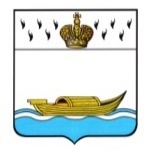 АДМИНИСТРАЦИЯВышневолоцкого городского округаПостановлениеот 05.02.2024                                                                                                  № 39г. Вышний ВолочекО внесении изменений в постановление  Администрации Вышневолоцкого  городского округа от 31.12.2019 № 42        «О Комиссии по соблюдению требований к	служебному поведению муниципальных     служащих Администрации Вышневолоцкого   городского округа и урегулированию  конфликта интересов»
В соответствии с Федеральным законом от 02.03.2007 года № 25-ФЗ «О муниципальной службе в Российской Федерации», Федеральным законом от 25.12.2008  № 273-ФЗ «О противодействии коррупции», Указом Президента Российской Федерации от 01.07.2010 № 821 «О комиссиях по соблюдению требований к служебному поведению федеральных государственных служащих и урегулированию конфликта интересов», Указом Президента Российской Федерации от 25.01.2024 № 71 «О внесении изменений в некоторые акты Президента Российской Федерации»,  Администрация Вышневолоцкого городского округа постановляет:1. Внести в постановление Администрации Вышневолоцкого городского округа от 31.12.2019 № 42 «О Комиссии по соблюдению требований к служебному поведению муниципальных служащих Администрации Вышневолоцкого городского округа и урегулированию                                                                                         конфликта интересов» (далее-постановление) (с изменениями от 09.09.2021 № 233, от 20.09.2022 № 220) следующие изменения:1) В приложении 1 к постановлению:а) подпункт «а» пункта 3 изложить в следующей редакции:«а) в обеспечении соблюдения муниципальными служащими Администрации Вышневолоцкого городского округа, ее самостоятельных структурных подразделений (далее - муниципальные служащие) ограничений и запретов, требований о предотвращении или урегулировании конфликта интересов, а также в обеспечении исполнения ими обязанностей, установленных Федеральным законом от 25 декабря 2008 года № 273-ФЗ       «О противодействии коррупции», Федеральным законом                                 от 02 марта 2007 года № 25-ФЗ «О муниципальной службе в Российской Федерации», другими федеральными законами, законами Тверской области, муниципальными правовыми актами Вышневолоцкого городского округа (далее – требования     к служебному поведению и (или) требования               об урегулировании конфликта интересов);»;б) пункт 14 дополнить подпунктом «е» следующего содержания:«е) уведомление муниципального служащего о возникновении            не зависящих от него обстоятельств, препятствующих соблюдению требований к служебному поведению и (или) требований об урегулировании конфликта интересов.»;в) пункт 19 изложить в следующей редакции:«19. Уведомления, указанное в абзаце четвертом подпункта «б»           и подпункте «е»  пункта 14 настоящего Положения, рассматривается отделом муниципальной службы и кадровой работы Администрации Вышневолоцкого городского округа (должностным лицом кадровой службы самостоятельного структурного подразделения Администрации Вышневолоцкого городского округа, ответственным за работу                        по профилактике коррупционных и иных правонарушений), которые осуществляет подготовку мотивированного заключения по результатам рассмотрения уведомлений.»;г) в пункте 20 слова «подпункте «д» пункта 14» заменить словами «подпунктах «д» и «е» пункта 14»;д) в пункте 21:- в подпункте «а» слова «подпункте «д» пункта 14» заменить словами «подпунктах «д» и «е» пункта 14»;- подпункт «в» изложить в следующей редакции:«в) мотивированный вывод по результатам предварительного рассмотрения обращений и уведомлений, указанных в абзацах втором             и четвертом подпункта «б» и подпунктах «д» и «е» пункта 14 настоящего Положения, а также рекомендации для принятия одного из решений                в соответствии с пунктами 31, 34, 34.1, 36 настоящего Положения или иного решения.»;е) пункт 24 изложить в следующей редакции:«24. Уведомление, указанное в подпунктах «д» и «е» пункта 14 настоящего Положения, как правило, рассматривается на очередном (плановом) заседании Комиссии.»;ж) в пункте 25 слова «подпунктом «б» пункта 14» заменить словами «подпунктами «б» и «е» пункта 14»;з) в подпункте «а» пункта 26 слова «подпунктом «б» пункта 14» заменить словами «подпунктами «б» и «е» пункта 14»;и) дополнить пунктом 34.1 следующего содержания:«34.1. По итогам рассмотрения вопроса, указанного в подпункте «е» пункта 14 настоящего Положения, Комиссия принимает одно из следующих решений:а) признать наличие причинно-следственной связи между возникновением не зависящих от муниципального служащего обстоятельств и невозможностью соблюдения им требований к служебному поведению                                                                                                             и (или) требований об урегулировании конфликта интересов;б) признать отсутствие причинно-следственной связи между возникновением не зависящих от муниципального служащего обстоятельств и невозможностью соблюдения им требований к служебному поведению         и (или) требований об урегулировании конфликта интересов.";к) пункт 35 изложить в следующей редакции:«35. По итогам рассмотрения вопросов, указанных в подпунктах «а», «б», «г», «д» и «е» пункта 14 настоящего Положения, и при наличии к тому оснований Комиссия может принять иное решение, чем это предусмотрено пунктами 29 – 34.1 и 36 настоящего Положения. Основания и мотивы принятия такого решения должны быть отражены в протоколе заседания Комиссии.».2) Приложение 2 к постановлению изложить в редакции согласно приложению к настоящему постановлению.						2. Руководителям самостоятельных структурных подразделений Администрации Вышневолоцкого городского округа руководствоваться в своей работе настоящим постановлением.							3. Настоящее постановление вступает в силу со дня подписания              и подлежит опубликованию в газете «Вышневолоцкая правда» и размещению                         на официальном сайте муниципального образования Вышневолоцкий городской округ Тверской области в информационно – телекоммуникационной сети «Интернет».ГлаваВышневолоцкого городского округа                                                  Н.П. РощинаПриложение                                    к постановлению Администрации Вышневолоцкого городского округа от 05.02.2024 №  39«Приложение 2                                   к постановлению Администрации Вышневолоцкого городского округа от 31.12.2019 № 42СоставКомиссии по соблюдению требований к служебному поведению муниципальных служащих Администрации Вышневолоцкого городского округа и урегулированию конфликта интересовГлаваВышневолоцкого городского округа	                                          Н.П. РощинаШарапова Наталья ВладимировнаПервый заместитель Главы Администрации Вышневолоцкого городского округа, председатель КомиссииНиколаева Наталья Николаевнаруководитель отдела муниципальной службы и кадровой работы Администрации Вышневолоцкого городского округа, заместитель председателя КомиссииСычева Ольга Васильевна главный специалист отдела муниципальной службы и кадровой работы Администрации Вышневолоцкого городского округа, секретарь  КомиссииЧлены комиссии:Морозов Дмитрий Геннадьевичзаместитель Главы Администрации Вышневолоцкого городского округаГолубеваЕкатерина Владимировназаместитель     руководителя   Правового управления Администрации Вышневолоцкого городского округаЛещев Артем Сергеевичруководитель отдела по безопасности и взаимодействию с правоохранительными органами Администрации Вышневолоцкого городского округаАрсеньев Алексей Владимирович директор ГБПОУ «Вышневолоцкий колледж», депутат Думы Вышневолоцкого городского округаСтрогонова Любовь Степановначлен Совета ветеранов государственной гражданской и муниципальной службы Вышневолоцкого городского округа»